Product InformationProduct Name: Gray MasterbatchProduct Code: 01-1260-03Carrier Resin: PEMasterbatch Type: Opaque 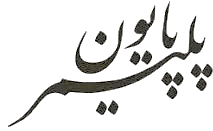 Proper to use in: PE- PPDescription: Gray Masterbatch is designed to mix with Polyethylene and Polypropylene to use for injection molding, blow molding and… .Benefits: It’ll be completely solved in polymer. When the granules are mixed with polymer matrix and it has been molded, the final production has bright gray color.Technical DataHeat Stability: 240°CUse this masterbatch in 1% of weight.Gray masterbatch includes  mineral filler.Keep this product in dry place below 40° Centigrade     Tel: 021-56572878-9                                                                                                                   www.payonpolymer.com     Tel fax: 021-56572880                                                                                                                info@www.payonpolymer.com